	Женева, 30 марта 2023 годаУважаемая госпожа,
уважаемый господин,1	Рад сообщить вам, что Международный союз электросвязи (МСЭ) организует второй День стандарта МСЭ-T X.509, который будет проведен в виртуальном формате 9 мая 2023 года с 13 час. 00 мин. до 16 час. 10 мин. CEST. 2	МСЭ-T X.509 – это универсальный язык для инфраструктуры открытых ключей (PKI) и инфраструктуры управления привилегиями (PMI), которые используются в качестве основы для безопасных операций в среде предприятие-предприятие (B2B), предприятие-потребитель (B2C) и государство-гражданин (G2C).МСЭ-T X.509, являющийся общепризнанным стандартом, обеспечивает надежную и безопасную основу для широкого круга отраслей – от сельского хозяйства и образования до энергетики, финансовой сферы, досуга, здравоохранения, производства, транспорта и жилищно-коммунального хозяйства. Базовые структуры данных, определенные в Рекомендации МСЭ-T X.509, поддерживают бесперебойное взаимодействие и расширения для конкретных приложений, делая МСЭ-T X.509 незаменимым стандартом для предприятий, потребителей, органов государственного управления и всех организаций в различных странах мира. Свыше 34 лет стандарт МСЭ-T X.509 дает предприятиям и организациям во всем мире возможность обеспечения безопасности операций и связи, и МСЭ хотел бы еще раз воздать должное сделанному на основе стандарта МСЭ-T X.509, отмечая в этот день его достижения.3	Среди целей этого мероприятия: a)	содействие внедрению приложений МСЭ-T X.509;b)	рассмотрение последних достижений в деятельности ведущих организаций мира по стандарту X.509, проведение анализа воздействия квантовых информационных технологий на стандарт МСЭ-T X.509; c)	определение будущих направлений деятельности на основе МСЭ-T X.509, включая доверительное управление, децентрализованные PKI и децентрализованное определение идентичности на основе технологий распределенного реестра;d)	определение потенциальных направлений будущего развития стандартизации на основе МСЭ-T X.509 и обсуждение вопроса о том, как соответствующие ОРС могут укреплять сотрудничество в рамках будущей работы по МСЭ-T X.509.4	Мероприятие будет проходить только на английском языке.5	Вся актуальная информация, касающаяся мероприятия (проект программы, докладчики, ссылка для регистрации, подробная информация о порядке дистанционной связи), будет размещена на веб-странице мероприятия по адресу: https://www.itu.int/en/ITU-T/Workshops-and-Seminars/
2022/0509/Pages/default.aspx. Веб-страница мероприятия будет регулярно обновляться по мере появления дополнительной информации. Участникам предлагается периодически проверять веб-страницу на предмет обновленной информации.6	Просьба иметь в виду, что регистрация для участия в мероприятии является обязательной и доступ к ней можно получить по адресу: https://www.itu.int/net/CRM/js/sr/C-00012434. 7	Участие является бесплатным и открыто для всех заинтересованных сторон, включая Государства – Члены МСЭ, Членов Секторов МСЭ, Ассоциированных членов МСЭ и Академические организации – Члены МСЭ, а также для любого лица из страны, являющейся Членом МСЭ, которое пожелает внести свой вклад в работу мероприятия.С уважением,Сейдзо Оноэ
Директор Бюро
стандартизации электросвязи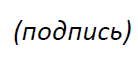 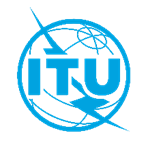 Международный союз электросвязиБюро стандартизации электросвязиОсн.:Циркуляр 82 БСЭ
TSB Events/XYКому:–	Администрациям Государств – Членов Союза–	Членам Сектора МСЭ-Т–	Ассоциированным членам МСЭ-Т–	Академическим организациям − Членам МСЭКопии:–	Председателям и заместителям председателей исследовательских комиссий–	Директору Бюро развития электросвязи–	Директору Бюро радиосвязи–	Директорам региональных отделений МСЭДля контактов:


Тел.:
Факс:
Эл. почта:Сяоя Ян 
(Xiaoya Yang)

+41 22 730 6206
+41 22 730 5853
tsbevents@itu.intКому:–	Администрациям Государств – Членов Союза–	Членам Сектора МСЭ-Т–	Ассоциированным членам МСЭ-Т–	Академическим организациям − Членам МСЭКопии:–	Председателям и заместителям председателей исследовательских комиссий–	Директору Бюро развития электросвязи–	Директору Бюро радиосвязи–	Директорам региональных отделений МСЭКому:–	Администрациям Государств – Членов Союза–	Членам Сектора МСЭ-Т–	Ассоциированным членам МСЭ-Т–	Академическим организациям − Членам МСЭКопии:–	Председателям и заместителям председателей исследовательских комиссий–	Директору Бюро развития электросвязи–	Директору Бюро радиосвязи–	Директорам региональных отделений МСЭПредмет:Второй День стандарта МСЭ-T X.509
(полностью виртуальное мероприятие, 9 мая 2023 г.)